       North Wiltshire Branch MMOC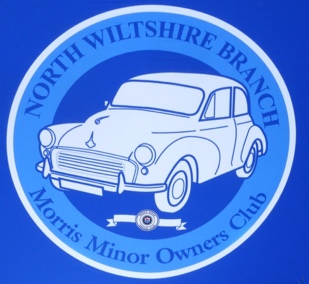 	 www.northwiltsmmoc.co.uk        				          Subscription Form 2022Membership of the North Wilts MMOC Is by annual subscription of £10 per person.(£20 for 2 people at the same address)  Non-members attending meetings will be asked to pay a £2 donation to the club.Name(s):        Address:        Telephones -   Mobile:       			Landline:        Email address:        MMOC Membership No.        Car registration no.        		Model:        				Year:        Colour:        			Name of car:        North Wiltshire MMOC Committee will not share any personal details to a third party without permission.I agree for my email address to be used to receive information with regard to branch activities.Signed:    Name:        Payment of subscription.Please make payment by electronic transfer to:North Wilts MMOC.  Sort code: 30-13-35    Account number: 02710987Reference: Subs/your second name. (e.g.  Subs/Holmes)Complete this subscription form and email it to: pamlynnholmes@icloud.comI have paid by electronic transfer to North Wilts MMOC account on       	(Date)If you are unable to pay on-line then post a cheque with a completed subscription form to:  Pam Holmes, Orchard End, The Street, Castle Eaton, Swindon. SN6 6JZIf you have any questions then our treasurer Pam Holmes can be contacted on 01285 810524.